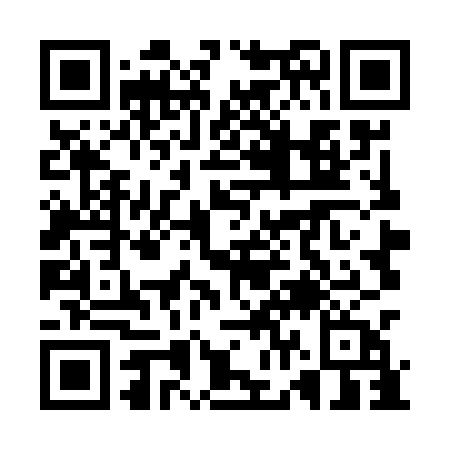 Prayer times for Catbalogan City, PhilippinesWed 1 May 2024 - Fri 31 May 2024High Latitude Method: NonePrayer Calculation Method: Muslim World LeagueAsar Calculation Method: ShafiPrayer times provided by https://www.salahtimes.comDateDayFajrSunriseDhuhrAsrMaghribIsha1Wed4:075:2111:382:495:547:042Thu4:075:2111:372:505:547:043Fri4:065:2011:372:505:547:044Sat4:065:2011:372:515:557:045Sun4:055:2011:372:515:557:056Mon4:055:1911:372:525:557:057Tue4:045:1911:372:525:557:058Wed4:045:1911:372:535:557:069Thu4:045:1811:372:535:567:0610Fri4:035:1811:372:545:567:0611Sat4:035:1811:372:545:567:0712Sun4:025:1811:372:555:567:0713Mon4:025:1711:372:555:567:0714Tue4:025:1711:372:565:577:0815Wed4:015:1711:372:565:577:0816Thu4:015:1711:372:565:577:0817Fri4:015:1611:372:575:577:0918Sat4:005:1611:372:575:587:0919Sun4:005:1611:372:585:587:1020Mon4:005:1611:372:585:587:1021Tue3:595:1611:372:595:587:1022Wed3:595:1611:372:595:597:1123Thu3:595:1611:372:595:597:1124Fri3:595:1511:373:005:597:1225Sat3:595:1511:373:006:007:1226Sun3:585:1511:383:016:007:1227Mon3:585:1511:383:016:007:1328Tue3:585:1511:383:016:007:1329Wed3:585:1511:383:026:017:1330Thu3:585:1511:383:026:017:1431Fri3:585:1511:383:036:017:14